Western Australia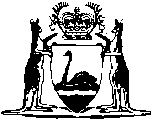 Energy Safety Levy Act 2006Western AustraliaEnergy Safety Levy Act 2006Contents1.	Short title	12.	Commencement	13.	Energy safety levy imposed	1Notes	Compilation table	2Western AustraliaEnergy Safety Levy Act 2006An Act to impose the energy safety levy determined under the Energy Safety Act 2006.The Parliament of Western Australia enacts as follows:1.	Short title		This is the Energy Safety Levy Act 2006. 2.	Commencement		This Act comes into operation on the day on which the Energy Safety Act 2006 comes into operation.3.	Energy safety levy imposed		If a levy is determined under the Energy Safety Act 2006 sections 14(1) and 16 in respect of an energy industry participant, that levy is imposed in respect of the energy industry participant.Notes1	This is a compilation of the Energy Safety Levy Act 2006.  The following table contains information about that Act.Compilation tableShort titleNumber and yearAssentCommencementEnergy Safety Levy Act 200625 of 200621 Jun 200628 Jun 2006 (see s. 2 and Gazette 27 Jun 2006 p. 2349)